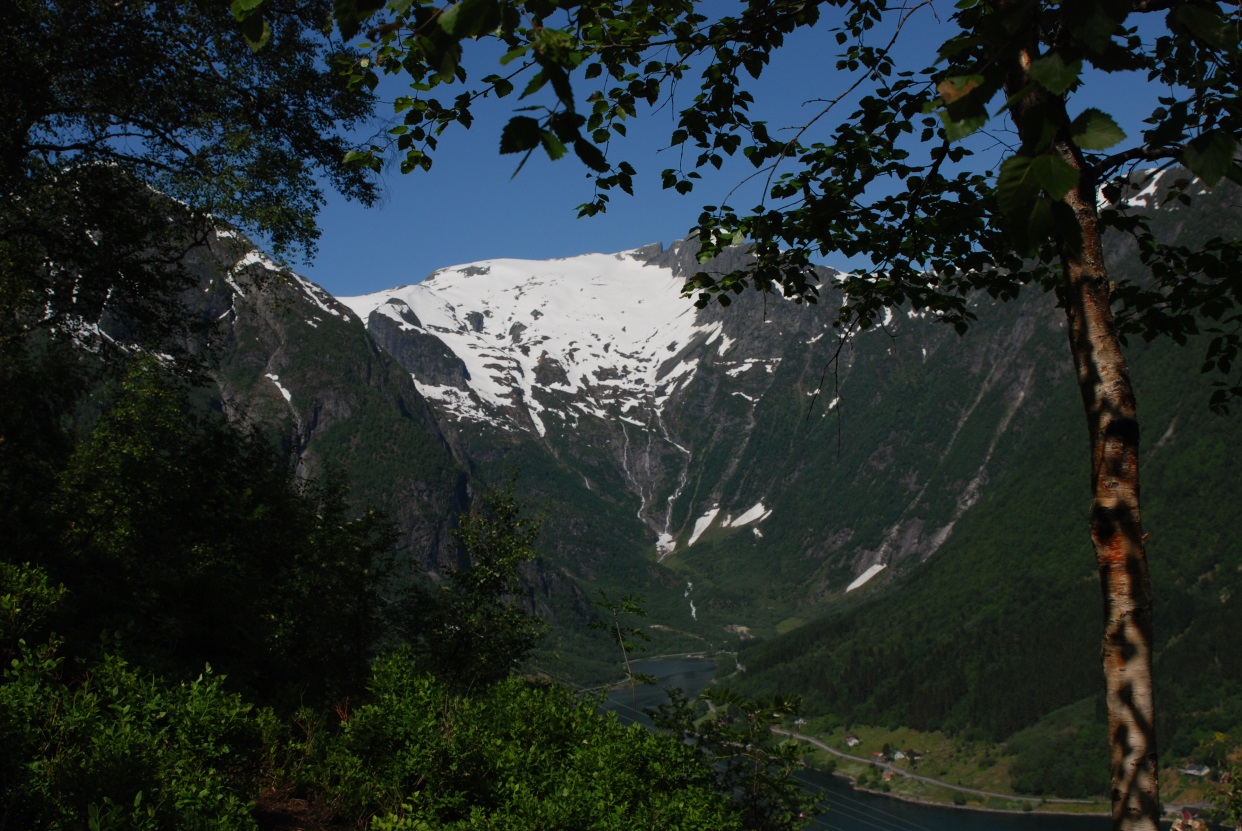 Bli med påDØVESTEVNE I JØLSTER 2. – 4. SEPTEMBER 2016Sted: Thon Hotel Jølster (Skei) Reise i privatbiler. Det vil bli gitt reisestøtte til dem som kjører.Program:Fredag 2. september 2016AnkomstTre-retters middag/ buffé om kveldenKveldssamlingLørdag 3. septemberFrokostbuffé Aktiviteter på stedetServering av dagens lunsj, (2 retters/buffé)Tur til StardalenServering av tre-retters middag/ buffé om kveldenHyggekveldSøndag 4. septemberFrokostbuffé GudstjenesteServering av dagens lunsj, (2 retters/buffé)Kaffe/te er inkludert og tilgjengeleg utenfor møterommetAvreise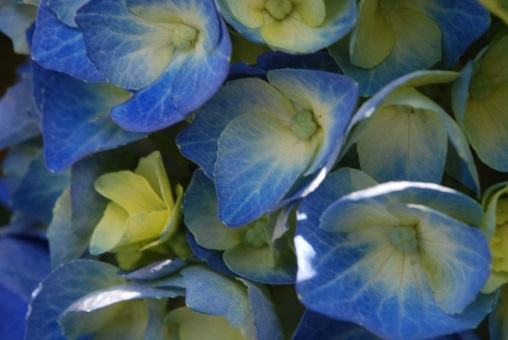 Påmelding til døves menighet innen 20. juli (NB! Utvidet frist). Send eller lever slippen under på menighetskontoret. Eller send e-post til doves.menighet.bergen@dovekirken.noEller send sms til: 455 02 793 …………………………………………………………………………………………………………………………………..Navn Adresse / telefonnummerJeg ønsker overnatting i enkeltrom		□		overnatting i dobbeltrom		□		jeg ønsker å dele rom medBarn som overnatter i foreldrenes rom:Antall ……………….………. alder …………………….…………………………………….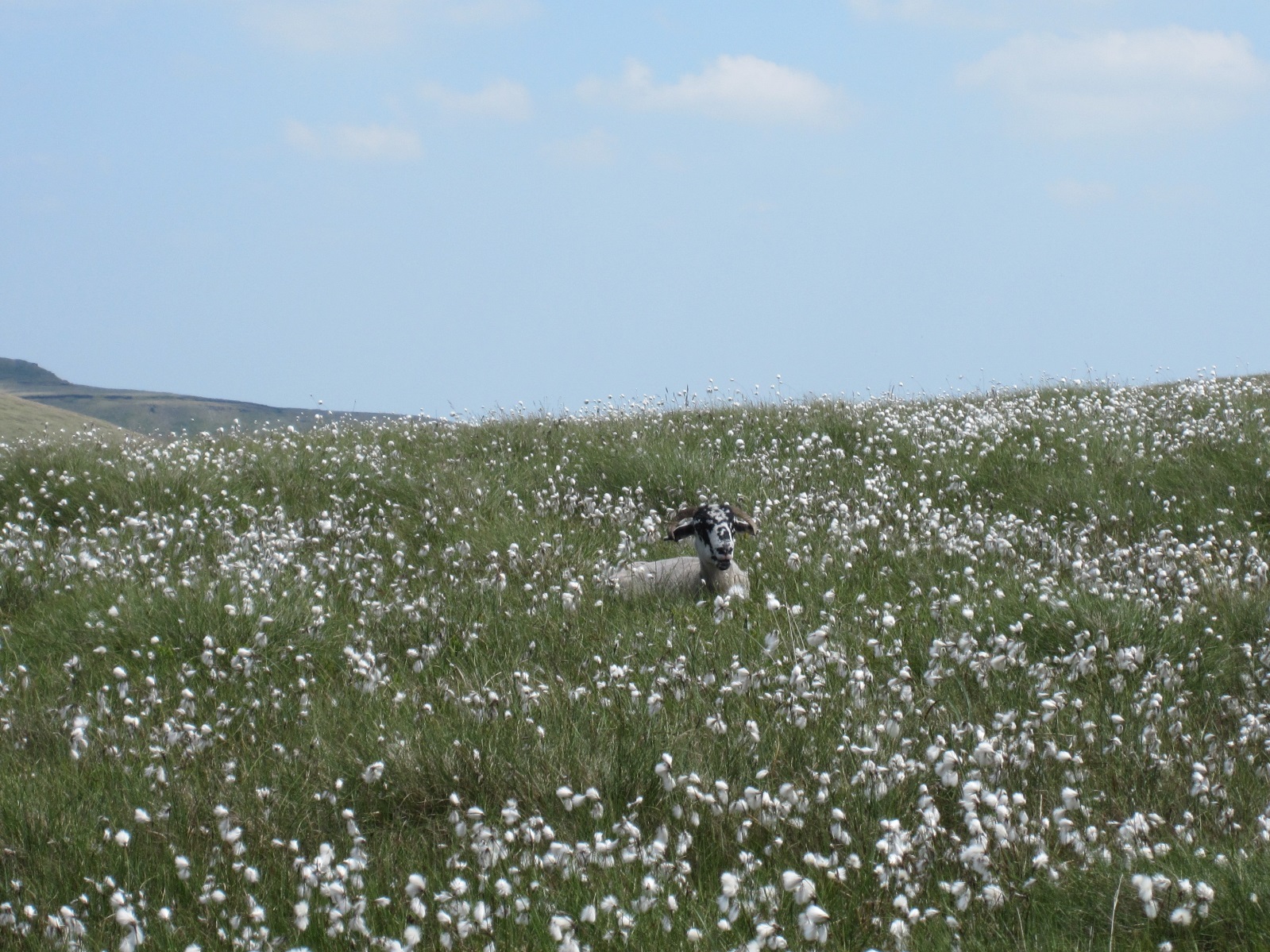 Priser (alle priser er for en person hele stevnet):Overnatting i enkeltrom for 1 person inkl. FULLPENSJON (lunsj, middag, overnatting og frokost) fredag til søndagKr    2 790,-Overnatting i dobbeltrom pr person inkl. FULLPENSJON (lunsj, middag, overnatting og frokost) fredag til søndagKr    2 210,-Priser for barn fredag til søndag  i rom med foreldrene:0 – 4 år uten bruk av ekstrasenggratis0 – 4 år ved bruk av ekstrasengKr        350,-5 – 11 årKr        560,-11 – 15 år Kr      1100,-Oppgi matallergier og andre særlige behovOppgi navn og sms på kontaktperson hjemme